At Green Lane School, reading is interpreted as any activity that leads to the derivation of meanings from visual or tactile representations. Reading is given a high priority in school and the enjoyment of reading is a school focus.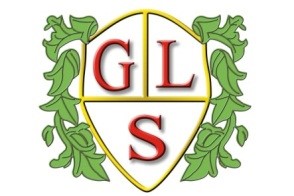 Pupils are exposed to a wide range of fiction and non-fiction texts, enabling them to develop preferences and make informed choices. Teaching activities and approaches can differ from class to class, to reflect the diverse nature of our school population, and to ensure that reading is accessible to all.Weekly Reading Activities – EYFSWeekly Reading Activities – EYFSLadybirdCaterpillarDaily shared read (whole class)Daily phonicsDaily fine motor activities Daily mark makingStory MassageSensory storiesBook themed topic work throughout weekDaily shared read (whole class)Daily phonicsDaily fine motor activities Daily mark makingStory MassageSensory storiesBook themed topic work throughout weekPre-reading and writing activitiesCommunication and language sessionsPECs during snackAttention AutismEach child on reading eggs twice a weekEach child has a 1:1 read twice a weekWeekly Reading Activities – Lower SchoolWeekly Reading Activities – Lower SchoolWeekly Reading Activities – Lower SchoolWeekly Reading Activities – Lower SchoolWeekly Reading Activities – Lower SchoolBumblebeeBluebellSunflowerPoppyDaffodilShared reading in lesson dailyReading for pleasure in continuous provisionReading in play- opportunities for reading during play in all lessons during continuous provisionPhonics 4 times a weekReading eggs End of day shared storyWeekly story massageStarting reading records to encourage at home readingReading books and reading recordsDaily fine motorWeekly Story MassageVisits to Woolston LibraryPhonics- 4 times a weekReading EggsCross-curricular reading in all subjectsTEACCH baskets-reading skills/handwritingReading for pleasure-dedicated inviting reading area in continuous provision1 x lesson – reading focus1 x lesson – writing/grammar focus1 x lesson – speaking and listening focusReading books and reading recordsShared reading as a class Use of reading eggsCross curricular reading in all subjectsWeekly Attention Autism lessonTEACCH baskets which rotate a focus on handwriting/ reading/letter sounds/ writingInviting reading area with a range of fiction/non-fiction books for independent choice (reading for pleasure).4 x weekly phonics lessons1 x lesson – reading focus1 x lesson – writing/grammar focus1 x lesson – speaking and listening focusReading through the weekReading book end of the week writing on wed/ThurDaily phonicsSpelling twice a weekUse of reading eggsCross curricular reading in all subjects Reading area with a range of books (reading for pleasure). Grammar focus lessonReading throughout the week via cross-curricular activities.Two reading focussed lessons in English per week.Three phonics sessions per week – reading activities included in all sessions.Use of reading eggs as extension work.Reading area available in classroom with a range of books for independent choice (reading for pleasure).Reading books sent home and swapped every Friday.  Book read to the class at the end of every day. Weekly Reading Activities – Discrete ASDWeekly Reading Activities – Discrete ASDWeekly Reading Activities – Discrete ASDWeekly Reading Activities – Discrete ASDWeekly Reading Activities – Discrete ASDGrasshopperButterflyRoseDaisyDormouseCross curricular (topic) reading and phonics activities across all subjectsSensory storiesPre-reading activities Attention AutismPOPATEssential Letters and Sounds (where appropriate)Comprehension tasks (where appropriate)Spellings (where appropriate)Shared readingPECs / AACUse of OT and SCERTS to support reading engagementCross curricular (topic) reading and phonics activities across all subjectsSensory storiesPre-reading activities Attention AutismPOPATEssential Letters and Sounds (where appropriate)Comprehension tasks (where appropriate)Spellings (where appropriate)Shared readingPECs / AACUse of OT and SCERTS to support reading engagementCross curricular (topic) reading and phonics activities across all subjectsSensory storiesPre-reading activities Attention AutismPOPATEssential Letters and Sounds (where appropriate)Comprehension tasks (where appropriate)Spellings (where appropriate)Shared readingPECs / AACUse of OT and SCERTS to support reading engagementCross curricular (topic) reading and phonics activities across all subjectsSensory storiesPre-reading activities Attention AutismPOPATEssential Letters and Sounds (where appropriate)Comprehension tasks (where appropriate)Spellings (where appropriate)Shared readingPECs / AACUse of OT and SCERTS to support reading engagementCross curricular (topic) reading and phonics activities across all subjectsSensory storiesPre-reading activities Attention AutismPOPATEssential Letters and Sounds (where appropriate)Comprehension tasks (where appropriate)Spellings (where appropriate)Shared readingPECs / AACUse of OT and SCERTS to support reading engagement3x English mornings per week. Daily whole class phonics input Sound of the week Language rich environment (labelling and visuals)TEACCH baskets – reading skills.Letter recognition weekly.Shared reading.Reading books and reading records.Reading for pleasure – Independent choice / EYFS continuous provision Shared reading 3x English mornings per week.Reading Eggs (for Early readers and above)Daily whole class phonics inputIndividual reading books (for Early readers and above) TEACCH baskets – reading skills.Letter recognition weeklySound of the week.Reading books and reading records.Reading for pleasure – Independent choice / EYFS continuous provisionDaily readingDaily whole class phonics input2 double discrete English lesson per week –Topic.2 phonics lessons per week.1 handwriting lesson.Sound of the week (using Phonics Play, Scrap Phonics, Jolly Phonics, Bounce Patrol)Sound of the week basket Reading Eggs (for Early readers and above)TEACCH basket activity linked to termly reading targetShared reading.Reading books and reading records.Reading for pleasure – Independent choice.Reading Eggs 3x per week (for Early readers and above)Letter recognition weeklyReading books and reading records.Weekly phonics/ spellings/ comprehension homeworkTEACCH baskets – reading skills.Sound of the week.Reading for pleasure – Independent choice.1 double English topic lesson.4 phonics lessons1 Handwriting lesson1 double discrete English lesson per week + 1 catchup lesson.Daily whole class phonics input (through music)Handwriting lesson.1 double discrete phonics lesson per week Shared / guided reading.SpellingsReading books and reading recordsTEACCH workstation activitiesReading activities within ASDAN (KS4 pupils)Letter recognition weeklyReading for pleasure – Independent choice.Weekly Reading Activities – Key Stage 3Weekly Reading Activities – Key Stage 3Weekly Reading Activities – Key Stage 3Weekly Reading Activities – Key Stage 3Weekly Reading Activities – Key Stage 3Weekly Reading Activities – Key Stage 3Weekly Reading Activities – Key Stage 3SquirrelHedgehogDeerOtterFoxBadgerRabbitReading books and reading recordsShared reading as a class Use of reading eggsCross curricular reading in all subjectsSpellings each week (where appropriate for individual pupils and classes)Reading books and reading recordsShared reading as a class Use of reading eggsCross curricular reading in all subjectsSpellings each week (where appropriate for individual pupils and classes)Reading books and reading recordsShared reading as a class Use of reading eggsCross curricular reading in all subjectsSpellings each week (where appropriate for individual pupils and classes)Reading books and reading recordsShared reading as a class Use of reading eggsCross curricular reading in all subjectsSpellings each week (where appropriate for individual pupils and classes)Reading books and reading recordsShared reading as a class Use of reading eggsCross curricular reading in all subjectsSpellings each week (where appropriate for individual pupils and classes)Reading books and reading recordsShared reading as a class Use of reading eggsCross curricular reading in all subjectsSpellings each week (where appropriate for individual pupils and classes)Reading books and reading recordsShared reading as a class Use of reading eggsCross curricular reading in all subjectsSpellings each week (where appropriate for individual pupils and classes)2 discrete phonics lessons per week.1 discrete comprehension lesson.1-1 reading at least once a week.Group shared reading.Whole class shared reading.Reading books go home each night and change weekly.Clicker used to support pupils when working.Library area in class.Access to school mobile library units.Daily 10 minutes reading for pleasure.1 discrete reading lesson (comprehension, shared reading or reading eggs)1 discrete phonics lesson.Group shared reading.Whole class shared reading.Reading books go home each night and change weekly.Clicker used to support pupils when working.1-1 reading at least once a week.Library area in class.Access to school mobile library units.Daily phonics mini activity.1 discrete reading lesson per week.Comprehension lesson each week.Group shared reading.Whole class shared reading.One-minute reads.Reading books go home each night and change weekly.1-1 reading at least once a week.Reading Eggs used as a reading resource.Library area in class.Access to school mobile library units.1 discrete comprehension lesson Daily 10 minutes read1-1 readingPhonics lessonReading activity box Library area in class.Access to school mobile library units.Reading books go home each night and change as needed.Whole class shared reading.Class novel.Reading Eggs used as a reading resource.Spellings sent home each week and tested weekly (Linked to spelling ages.)Cross curricular reading opportunitiesEnglish homework sent home every 2 weeks.Daily 10 minutes read1-1 reading Oxford Owl Access to school mobile library units.Whole class shared reading.Reading books go home each night and change as needed.Cross curricular reading opportunities.Access to school mobile library units.Spellings sent home each week and tested weekly (Linked to spelling ages.)Reading Eggs used as a reading resource.1 discrete comprehension lesson. Daily 10 minutes read.Daily shared class novel.Phonics input each day.Group shared reading.Whole class shared reading.Reading books go home each night and change as needed.Reading Eggs used as a reading resource.Spellings sent home each week and tested weekly (Linked to spelling ages.)Cross curricular reading opportunities.Library area in class.Use of C-Pen to support Dyslexic pupils.Access to school mobile library units.Access to tutoring to support pupils with specific difficulties (Dyslexia)English homework sent each week.2 discrete comprehension lessons.1-1 reading. Daily shared class novel.Reading used as an after work activity.Spellings sent home each week and tested weekly (Linked to spelling ages.)Cross curricular reading opportunities.Library area in class.Pupils access Reading Eggs at home.Reading books go home each night and change as needed.Access to school mobile library units.Weekly Reading Activities – Key Stage 4Weekly Reading Activities – Key Stage 4Weekly Reading Activities – Key Stage 4Weekly Reading Activities – Key Stage 4OwlRobinHawkWoodpeckerCross curricular reading in all subjectsCross curricular reading in all subjectsCross curricular reading in all subjectsCross curricular reading in all subjectsReading for pleasureAccess to the class book corner daily on arrivalReading Eggs/Fast Phonics are used as a reading resourceShared reading (class texts and focused phonics books minimum of 2x weekly, class book shared at the end of each day)Individual focused phonics books go home daily and are changed as neededDaily phonics (15 minutes each day)Access to the mobile libraryAccess to tutoring to support pupils with specific difficultiesWeekly spellings, practised daily (linked to spelling age)Weekly spelling test Class library to promote independent reading for pleasureReading Eggs/Fast Phonics are used as a reading resourceShared reading (class texts and focused phonics books minimum of 3x weekly)Individual focused phonics books go home daily and are changed as neededDaily phonics (15 minutes each day)Access to the mobile libraryAccess to tutoring to support pupils with specific difficultiesInternet or reference book researchAccess to the KS4 pupil libraryIndependent reading - Reading for pleasureShared reading (focus texts linked to Step up to English scheme)Pupils reading their own work to othersWeekly spellings, practised daily (linked to spelling age)Weekly spelling testComprehensionSPAGPlanning, drafting and editing writingAccess to the mobile libraryAccess to tutoring to support pupils with specific difficultiesInternet or reference book researchAccess to the KS4 pupil libraryIndependent reading – Reading for pleasureShared reading (focus texts linked to Step up to English scheme)Pupils reading their own work to othersWeekly spellings, practised daily (linked to spelling age)Weekly spelling testComprehensionSPAGPlanning, drafting and editing writingAccess to the mobile libraryAccess to tutoring to support pupils with specific difficulties